POPURRI CUBANOIntro: La, Mi, La, La7, Re; Re, Re#dim, La, Fa#m, Sim7, Mi7, La...(1º punteo x 2)1º SON DE LA LOMAMamá yo quiero saber, de donde son los cantantes, La                                                             Mi7que los encuentro galantes y los quiero conocer,        Fa#7               Sim           Fa#7            Simcon su trova fascinante   que me la quiero aprender.              Re    Re#dim La  Fa#7    Sim   Mi7       LaIntro: La, Mi, La, La7, Re; Re, Re#dim, La, Fa#m, Sim7, Mi7, La...(1º punteo x 2)¿De dónde serán? Ay mamá. ¿Serán de la Habana? (Si señor)  La                                        Fa#7                 Sim          ¿(Se)rán de Santia(go)? (Como no) (tie)rra sobera(na),  son de la loma, Fa#7                    Sim                       Fa#7           Sim      Mi7cantan el llano, ya verás, como no, (mamá ellos)  (son/de/la/loma, cantan el llano ) BIS  							  La Re Mi.....	Seran de la Habana - Si señor     Seran de Santiago - Como no	Ellos son galenates  - Si señor     Y son fascinantes  - Como no	Yo quiero saber de donde son  (son/de/la/loma, cantan el llano ) BIS   mantener La x2 (paso)2º MARIA CRISTINA….GOBERNARMª Cristina me quiere gobernar  y yo le sigo, y le sigo la corrienteLa                                                                     Fa#7                                Sim        porque no quiero que diga la gente,que Mª Cristina me quiere gobernar.BIS                    Mi7                                                                                                  La	                                                                                                                      La Re MiMe quiere gobernar, Me quiere gobernar, Me quiere gobernar.Ay Maria Cristina.  	Le sigo la corrienteNo quiero que digan	Me quiere gobernarEs canela Fina		Le sigo la corriente Ay vamos pa´rribaaaaaa   Agozar la vida (2 La)--->  Ay!  -Ay!  -Ay                                                                                                              Sol   Fa    Mi73º)   EL CUARTO DE TULA:Intro: Lam, Mi7, Lam, Mi7 …..............................................................................(2ºpunteox2)En el barrio la cachimba se ha formado la corredera, BIS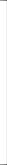          Lam,              Sol                         Fa                    Mi7allá fueron los bomberos con sus campanas y sus sirenas BIS Lam,                          Sol                            Fa                     Mi7            BISAy mama, ¿Qué pasó? ¡Ay, mamá! ¿Qué pasó?Sol   Do          Sol    Do      Mi7   Lam       Mi7   Lam    Intro: Lam, Mi7, Lam, Mi7 …..............................................................................(2ºpunteox1)   2º BIS TODO (FINALIZAR SIN LA INTRO)   PAUSAEl cuarto de tula, le cogió candela,                        Mi7                      Lamse quedó dormida y no apagó la vela.(Bis) ….…………….-Ay!  -Ay!  -Ay!                   Mi7                              Lam                                        Sol   Fa    Mi74º)  LA NEGRA TOMASA:                       Relinda   Esa negra linda. Que me echó bilongo. (bis) Ki Ki Riibun Mandinga…                       Mi7                               Lam                             Mi7 Lam                                             a) Estoy tan enamorado de la negra Tomasa,     Lam                                                Mi7                                   que cuando se va de casa, (pausa) triste me pongo.(bis)                                                                            Lam          b) Ná más que me gusta la comida que me cocina     Do                                                                      Sol7    ná más que me gusta la café que ella me cuela(bis)  -Ay!  -Ay!  -Ay!                                                                                Do                  Sol   Fa    Mi7   Esa negra linda Camará! Que me echó bilongo. (bis)                       Mi7                                             Lam   Ki Ki Riibun Mandinga….…….-Ay!  -Ay!  -Ay!    Lam                  Mi7                             Sol   Fa    Mi7